INFORMATIVA RELATIVA AL TRATTAMENTO DEI DATI PERSONALIAi sensi dell'art. 13 del Regolamento UE 2016/679 (a seguire: Regolamento) si informano gli aspiranti alla presente selezione che il trattamento dei dati personali da essi forniti o comunque acquisiti a tal fine dall'Università di Verona è finalizzato unicamente all'espletamento della selezione e verrà effettuato presso l'Ateneo da parte di personale autorizzato, con l'utilizzo di procedure anche informatizzate, nei modi e nei limiti necessari per perseguire le predette finalità. I dati saranno conservati in conformità alle norme sulla conservazione della documentazione amministrativa. Titolare del trattamento è l’Università degli Studi di Verona, C.F. 93009870234 e P. IVA 01541040232, con sede in Via dell’Artigliere 8, IT-37129, Verona, PEC: ufficio.protocollo@pec.univr.it, e-mail: rettore@ateneo.univr.it. Il conferimento di tali dati è necessario per valutare i requisiti di partecipazione e il possesso dei titoli e la loro mancata indicazione può precludere tale valutazione, con conseguente esclusione dalla procedura. Gli interessati hanno il diritto di ottenere dall’Università di Verona, nei casi previsti, l'accesso ai dati personali e la rettifica o la cancellazione degli stessi o la limitazione del trattamento che li riguarda o di opporsi al trattamento (artt. 15 e ss. del Regolamento). L'apposita istanza all'Università di Verona è presentata contattando il Responsabile della protezione dei dati dell’Ateneo: dpo@ateneo.univr.it. Gli interessati che ritengono che il trattamento dei dati personali a loro riferiti avvenga in violazione di quanto previsto dal Regolamento hanno il diritto di proporre reclamo al Garante per la protezione dei dati personali, come previsto dall'art. 77 del Regolamento stesso, o di adire le opportune sedi giudiziarie (art. 79 del Regolamento).Luogo e data:___________________________	                                                                                                            Firma                                                                  ________________________________________Formato europeo per il curriculum vitae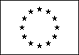 Informazioni personaliNome[Cognome, Nome, e, se pertinente, altri nomi ]Indirizzo[ Numero civico, strada o piazza, codice postale, città, paese ]TelefonoFaxE-mailNazionalitàData di nascita[ Giorno, mese, anno ]Esperienza lavorativa• Date (da – a) [ Iniziare con le informazioni più recenti ed elencare separatamente ciascun impiego pertinente ricoperto. ]• Nome e indirizzo del datore di lavoro• Tipo di azienda o settore• Tipo di impiego• Principali mansioni e responsabilitàIstruzione e formazione• Date (da – a)[ Iniziare con le informazioni più recenti ed elencare separatamente ciascun corso pertinente frequentato con successo. ]• Nome e tipo di istituto di istruzione o formazione• Principali materie / abilità professionali oggetto dello studio• Qualifica conseguita• Livello nella classificazione nazionale (se pertinente)Capacità e competenze personaliAcquisite nel corso della vita e della carriera ma non necessariamente riconosciute da certificati e diplomi ufficiali.Madrelingua[ Indicare la madrelingua ]Altre lingua[ Indicare la lingua ]• Capacità di lettura[ Indicare il livello: eccellente, buono, elementare. ]• Capacità di scrittura[ Indicare il livello: eccellente, buono, elementare. ]• Capacità di espressione orale[ Indicare il livello: eccellente, buono, elementare. ]Capacità e competenze relazionaliVivere e lavorare con altre persone, in ambiente multiculturale, occupando posti in cui la comunicazione è importante e in situazioni in cui è essenziale lavorare in squadra (ad es. cultura e sport), ecc.[ Descrivere tali competenze e indicare dove sono state acquisite. ]Capacità e competenze organizzative  Ad es. coordinamento e amministrazione di persone, progetti, bilanci; sul posto di lavoro, in attività di volontariato (ad es. cultura e sport), a casa, ecc.[ Descrivere tali competenze e indicare dove sono state acquisite. ]Capacità e competenze tecnicheCon computer, attrezzature specifiche, macchinari, ecc.[ Descrivere tali competenze e indicare dove sono state acquisite. ]Capacità e competenze artisticheMusica, scrittura, disegno ecc.[ Descrivere tali competenze e indicare dove sono state acquisite. ]Altre capacità e competenzeCompetenze non precedentemente indicate.[ Descrivere tali competenze e indicare dove sono state acquisite. ]Patente o patentiUlteriori informazioni[ Inserire qui ogni altra informazione pertinente, ad esempio persone di riferimento, referenze ecc. ]Allegati[ Se del caso, enumerare gli allegati al CV. ]